Załącznik nr 2 do Zarządzenia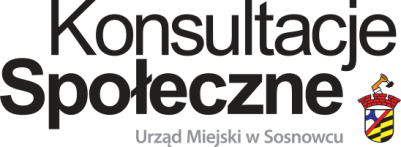 Prezydenta Miasta Sosnowca                      Nr  253 z dnia 29.04.2019 r.Formularz opiniiCzy wnosi Pan/Pani uwagi do projektu uchwały Rady Miejskiej w Sosnowcu w sprawie: ustalenia planu sieci publicznych szkół ponadpodstawowych i specjalnych mających siedzibę na obszarze Miasta Sosnowca,  od dnia 1 września 2019 roku⎕ Tak⎕ Nie
* Proszę zaznaczyć znak X przy wybranej przez Państwa odpowiedzi.

Proszę o podanie swojej opinii wraz z krótkim uzasadnieniem swojego wyboru.………………………………………………………………………………………………………………………………………………………………………………………………………………………………………………………………………………………………………………………………………………………………………………………………………………………………………………………………………………………………………………………………………………………………………………………………
………………………………………………………………………………………………………………………………………………………………………………………………………………………………………………………………………………………………………………………………………………………………………………………………………………………………………………………………………………………………W załączeniu projekt uchwały Rady Miejskiej w Sosnowcu w sprawie: ustalenia planu sieci publicznych szkół ponadpodstawowych i specjalnych mających siedzibę na obszarze Miasta Sosnowca,  od dnia 1 września 2019 roku